Mercury Bay South Residents and Ratepayers Association Meeting Minutes Mercury Bay South Residents and Ratepayers Association Meeting Minutes Mercury Bay South Residents and Ratepayers Association Meeting Minutes Mercury Bay South Residents and Ratepayers Association Meeting Minutes Mercury Bay South Residents and Ratepayers Association Meeting Minutes Mercury Bay South Residents and Ratepayers Association Meeting Minutes Time / Date: 4:00 pm Sunday, 17th April, 2022Venue: Harcourts Real Estate, Cooks Beach Harcourts Real Estate, Cooks Beach Harcourts Real Estate, Cooks Beach Attendees: CommitteeSteve Lloyd, Bruce Philpott, Tom Riddle, Paulette Tainsh, Cyndy Lomas, Paul Hopkins, Guests Penelope Aston, Jean and Bob KilhamCommitteeSteve Lloyd, Bruce Philpott, Tom Riddle, Paulette Tainsh, Cyndy Lomas, Paul Hopkins, Guests Penelope Aston, Jean and Bob KilhamCommitteeSteve Lloyd, Bruce Philpott, Tom Riddle, Paulette Tainsh, Cyndy Lomas, Paul Hopkins, Guests Penelope Aston, Jean and Bob KilhamCommitteeSteve Lloyd, Bruce Philpott, Tom Riddle, Paulette Tainsh, Cyndy Lomas, Paul Hopkins, Guests Penelope Aston, Jean and Bob KilhamCommitteeSteve Lloyd, Bruce Philpott, Tom Riddle, Paulette Tainsh, Cyndy Lomas, Paul Hopkins, Guests Penelope Aston, Jean and Bob KilhamApologies: Dal Minogue, Kane Jones, Chris Harris , Dave BaardmanDal Minogue, Kane Jones, Chris Harris , Dave BaardmanDal Minogue, Kane Jones, Chris Harris , Dave BaardmanDal Minogue, Kane Jones, Chris Harris , Dave BaardmanDal Minogue, Kane Jones, Chris Harris , Dave BaardmanKeen SupportersThanks to Paulette and Hendry Tainsh for being so accommodating and providing a permanent space to meet and provide photocopying. The Association thanks you: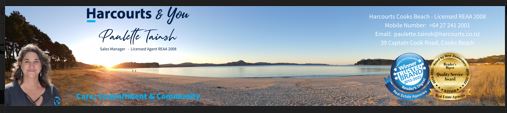 Thanks to Paulette and Hendry Tainsh for being so accommodating and providing a permanent space to meet and provide photocopying. The Association thanks you:Thanks to Paulette and Hendry Tainsh for being so accommodating and providing a permanent space to meet and provide photocopying. The Association thanks you:Thanks to Paulette and Hendry Tainsh for being so accommodating and providing a permanent space to meet and provide photocopying. The Association thanks you:Thanks to Paulette and Hendry Tainsh for being so accommodating and providing a permanent space to meet and provide photocopying. The Association thanks you:ITEM DISCUSSION DISCUSSION DISCUSSION ACTION WHO  Warm Welcome Financial Report Subs Online  Freedom CampersTina Bartlett Contributions the MBSRRA could gift to the Hall Committee.The committee sends a warm welcome to our Guests who showed a keen interest in proceedings. ThankyouMinutes from last mtg. Matters arising from minutes Invoice notifications have been worked through. Jean Kilham kindly offered her time and expertise regarding the above and auditing books. Thanks Jean Date 23rd JuneOpening Balance $8,788.47Subs Paid $20 Xero- $50.02Interest 0.61
Total_$8759.06 as at 10th June $8.759.06 as at 10th JuneTo be banked $95Term Deposit $6,703.10Grand Total $15,557.16Freedom CampingCyndy Lomas will post a questionnaire on the website, available to members, to ascertain thoughts and future direction.The TCDC Freedom Camping Bylaw has lapsed.  TCDC will soon be notifying their proposed new Freedom Camping Bylaw for consultation and submissions.  The Freedom Camping Act 2011 states that freedom camping means to camp (other than at a camping ground) within 200m of a motor vehicle accessible area etc…  in a tent, caravan, car, campervan, house truck or other motor vehicle.  However, the local authority may make bylaws where freedom camping is restricted or prohibited if it is necessary to protect the area, the health and safety of people who may visit the area and to protect access to the area…..  In restricted freedom camping areas, only self-contained motorhomes or caravans are permitted to use the area.The entire Cooks Beach Reserve area is a prohibited freedom camping area other than the Purangi Reserve freedom camping area which was restricted and allowed for 6 freedom camping vehicles. There have been ongoing issues with freedom camping at the Purangi Reserve and, realistically, it is no longer appropriate for it to continue being located there because; Inadequate monitoring and enforcement by TCDC The ongoing issues and history of multiple vehicles (up to 40 at times – should be 6 maximum).the frequent use of the surrounding shrubs, bushes, and long grass as a public toilet, with the health and safety and environmental impact of the resultant human waste.The increasing number of visitors at the Purangi end of the beach and the consequent pressure on resources.The Purangi Reserve being identified as an overflow parking area for boaties with trailers who are now required to pay $200 a year when they park there.As taken from Penelopes notesAlternativesMotor Home Association buy Land (It does not need to be at Cooks Beach)The old Dog Dosing StripNB Freedom Camping does not mean no cost It means the freedom to Roam.The committee sends a warm welcome to our Guests who showed a keen interest in proceedings. ThankyouMinutes from last mtg. Matters arising from minutes Invoice notifications have been worked through. Jean Kilham kindly offered her time and expertise regarding the above and auditing books. Thanks Jean Date 23rd JuneOpening Balance $8,788.47Subs Paid $20 Xero- $50.02Interest 0.61
Total_$8759.06 as at 10th June $8.759.06 as at 10th JuneTo be banked $95Term Deposit $6,703.10Grand Total $15,557.16Freedom CampingCyndy Lomas will post a questionnaire on the website, available to members, to ascertain thoughts and future direction.The TCDC Freedom Camping Bylaw has lapsed.  TCDC will soon be notifying their proposed new Freedom Camping Bylaw for consultation and submissions.  The Freedom Camping Act 2011 states that freedom camping means to camp (other than at a camping ground) within 200m of a motor vehicle accessible area etc…  in a tent, caravan, car, campervan, house truck or other motor vehicle.  However, the local authority may make bylaws where freedom camping is restricted or prohibited if it is necessary to protect the area, the health and safety of people who may visit the area and to protect access to the area…..  In restricted freedom camping areas, only self-contained motorhomes or caravans are permitted to use the area.The entire Cooks Beach Reserve area is a prohibited freedom camping area other than the Purangi Reserve freedom camping area which was restricted and allowed for 6 freedom camping vehicles. There have been ongoing issues with freedom camping at the Purangi Reserve and, realistically, it is no longer appropriate for it to continue being located there because; Inadequate monitoring and enforcement by TCDC The ongoing issues and history of multiple vehicles (up to 40 at times – should be 6 maximum).the frequent use of the surrounding shrubs, bushes, and long grass as a public toilet, with the health and safety and environmental impact of the resultant human waste.The increasing number of visitors at the Purangi end of the beach and the consequent pressure on resources.The Purangi Reserve being identified as an overflow parking area for boaties with trailers who are now required to pay $200 a year when they park there.As taken from Penelopes notesAlternativesMotor Home Association buy Land (It does not need to be at Cooks Beach)The old Dog Dosing StripNB Freedom Camping does not mean no cost It means the freedom to Roam.The committee sends a warm welcome to our Guests who showed a keen interest in proceedings. ThankyouMinutes from last mtg. Matters arising from minutes Invoice notifications have been worked through. Jean Kilham kindly offered her time and expertise regarding the above and auditing books. Thanks Jean Date 23rd JuneOpening Balance $8,788.47Subs Paid $20 Xero- $50.02Interest 0.61
Total_$8759.06 as at 10th June $8.759.06 as at 10th JuneTo be banked $95Term Deposit $6,703.10Grand Total $15,557.16Freedom CampingCyndy Lomas will post a questionnaire on the website, available to members, to ascertain thoughts and future direction.The TCDC Freedom Camping Bylaw has lapsed.  TCDC will soon be notifying their proposed new Freedom Camping Bylaw for consultation and submissions.  The Freedom Camping Act 2011 states that freedom camping means to camp (other than at a camping ground) within 200m of a motor vehicle accessible area etc…  in a tent, caravan, car, campervan, house truck or other motor vehicle.  However, the local authority may make bylaws where freedom camping is restricted or prohibited if it is necessary to protect the area, the health and safety of people who may visit the area and to protect access to the area…..  In restricted freedom camping areas, only self-contained motorhomes or caravans are permitted to use the area.The entire Cooks Beach Reserve area is a prohibited freedom camping area other than the Purangi Reserve freedom camping area which was restricted and allowed for 6 freedom camping vehicles. There have been ongoing issues with freedom camping at the Purangi Reserve and, realistically, it is no longer appropriate for it to continue being located there because; Inadequate monitoring and enforcement by TCDC The ongoing issues and history of multiple vehicles (up to 40 at times – should be 6 maximum).the frequent use of the surrounding shrubs, bushes, and long grass as a public toilet, with the health and safety and environmental impact of the resultant human waste.The increasing number of visitors at the Purangi end of the beach and the consequent pressure on resources.The Purangi Reserve being identified as an overflow parking area for boaties with trailers who are now required to pay $200 a year when they park there.As taken from Penelopes notesAlternativesMotor Home Association buy Land (It does not need to be at Cooks Beach)The old Dog Dosing StripNB Freedom Camping does not mean no cost It means the freedom to Roam.Paulette moved they be accepted, Seconded Cyndy Lomas Moved Cyndy LomasSeconded Bruce PhilpottSubs online To help co ordinate ideas regarding this project with Paulette TainshCyndy to ask Council how many infringements they get over a years periodCyndy Lomas to put a Questionnaire on the website.Paulette Tainsh Paulette Tainsh Road Safety
Lake WeedIntroduction of Grass Carp Erosion at The CairnPurangi Estuary UpgradeToilet Upgrade at Western End of Beach Cooks StreamFlaxmill Beach Planting behind the Fire Station needs maintenance Lakes and Exotic plant life and Animals Increase in Rates Next Meeting  There needs to be a resubmission of requests for Road Calming measures at Cooks Beach, Flaxmill Bay, Ferry Landing during Consultative process engineered by Ed Varley ( Council)Road Safety Submission( Discussion, to provide insights into what we want to see in our submission) Road Calming measures at the entrance of Flaxmill Bay  30K Speeds at Ferry Landing, Cooks Beach Village and Purangi Estuary. In addition Road Calming Measures for Ferry LandingSignage at Longreach / Purangi Junction 30K Speeds at Longreach playground. Signage to alert people that there are children around this area Road Speed for the Purangi 60K from Longreach to Flaxmill Bay Markings on Capt Cook Rd at the village for non-parking  as presently the visibility is poor when accessing the road from the Village Town Centre  A discussion followed regarding the effectiveness of Spraying. One of our Ratepayers wrote an email regarding the toxicity of Diquat and it was ascertained it was very limited with regards to toxicity. It was noted the scale that it is 1 scale less toxic than nicotine and 2 scales less toxic than caffeine!The gel mixture (to sink it) is made of guar gum a food thickener commonly used in the manufacture of ice cream.Refer following link;diquat.pdf (niwa.co.nz)  An action to contain weed growth could be the introduction of grass carp in the Lakes. DOC can only approve of the introduction of Grass Carp. There may be negative consequences if introduced. It was felt there was not enough knowledge to help implement this. There may be gains or dire unitentional consequences. Post meetingMore knowledge was given to enlighten the committee on developments of in other areas who have introduced Grass carp successfully. This will be tabled at our next meeting.* The lakes drain to the sea. Can these fish survive in salt water?* Understand these fish cannot breed in NZ waters?* Do they have any natural enemies?* Being herbivores they only survive by eating weed and do not botherother fish types e.g., eels?* Indicatively what would be the approximate costs to place carp in alake with the above areas (approx. 4 hectares)? N.B. whilst cost is for theCouncil, knowing this gives us the ability to compare against diquatspraying and make recommendations accordingly.http://www.nzwaterways.co.nz/stormwater-ponds/Lately it has been noted that erosion has had its way at the Cairn Cooks Beach and pushbacks of sand, and planting has not worked. There is an urgent need to investigate this. A suggestion of Groynes to facilitate a backup of sand was discussed. The Purangi is a destination hotspot for Cooks Beach. A letter regarding future developments and ideas was discussed.  It was reiterated that a bespoke playground, showers, and reconfiguration of parking be implemented. Overflow of Parking could be earmarked for the opposite area to cater for families. General Business An upgrade of Toilets is needed in this area. Questions Posed Are they on SewageIs there a bore Jamie Boyle is investigating Erosion and Sue Costello is managing the creation of a new channel as it is undermining the path. Realignment of the stream is a cheaper option rather than configuring the pathway. Minutes from Easter Meeting Through contacting Jamie Boyle (Coastal Engineer) delays were consigned to gaining permission from Heritage NZ. A pamphlet was tabled showing the proposed date for planting 23rd July working with the local community. Next Meeting: 25th September at 4 pm HarcourtsFreedom Camping Bylaw has expired, and it is up to us to finalize where to accommodate them Liz de Vere has brought it to our attention that lighting is needed for the Walkway from the Fire Station to the Village.This area needs to be maintained regularlyThere is a big stagnation problem at the Lakes due to the encroachment of weeds. A letter will be sent to Greg Roache regarding frequent eradication program. Also, there was noted that the population of Turtles has increased. Post meeting: This has been completed by David This was discussed, with Paulette investigating if rates were related to the Current valuation and improvements. Cyndy Lomas to notify Ratepayers of the timetable to make submissions to Council in the next newsletter.Queens Birthday Weekend Sunday 5th June at Harcourts Cooks Beach 4 pm There needs to be a resubmission of requests for Road Calming measures at Cooks Beach, Flaxmill Bay, Ferry Landing during Consultative process engineered by Ed Varley ( Council)Road Safety Submission( Discussion, to provide insights into what we want to see in our submission) Road Calming measures at the entrance of Flaxmill Bay  30K Speeds at Ferry Landing, Cooks Beach Village and Purangi Estuary. In addition Road Calming Measures for Ferry LandingSignage at Longreach / Purangi Junction 30K Speeds at Longreach playground. Signage to alert people that there are children around this area Road Speed for the Purangi 60K from Longreach to Flaxmill Bay Markings on Capt Cook Rd at the village for non-parking  as presently the visibility is poor when accessing the road from the Village Town Centre  A discussion followed regarding the effectiveness of Spraying. One of our Ratepayers wrote an email regarding the toxicity of Diquat and it was ascertained it was very limited with regards to toxicity. It was noted the scale that it is 1 scale less toxic than nicotine and 2 scales less toxic than caffeine!The gel mixture (to sink it) is made of guar gum a food thickener commonly used in the manufacture of ice cream.Refer following link;diquat.pdf (niwa.co.nz)  An action to contain weed growth could be the introduction of grass carp in the Lakes. DOC can only approve of the introduction of Grass Carp. There may be negative consequences if introduced. It was felt there was not enough knowledge to help implement this. There may be gains or dire unitentional consequences. Post meetingMore knowledge was given to enlighten the committee on developments of in other areas who have introduced Grass carp successfully. This will be tabled at our next meeting.* The lakes drain to the sea. Can these fish survive in salt water?* Understand these fish cannot breed in NZ waters?* Do they have any natural enemies?* Being herbivores they only survive by eating weed and do not botherother fish types e.g., eels?* Indicatively what would be the approximate costs to place carp in alake with the above areas (approx. 4 hectares)? N.B. whilst cost is for theCouncil, knowing this gives us the ability to compare against diquatspraying and make recommendations accordingly.http://www.nzwaterways.co.nz/stormwater-ponds/Lately it has been noted that erosion has had its way at the Cairn Cooks Beach and pushbacks of sand, and planting has not worked. There is an urgent need to investigate this. A suggestion of Groynes to facilitate a backup of sand was discussed. The Purangi is a destination hotspot for Cooks Beach. A letter regarding future developments and ideas was discussed.  It was reiterated that a bespoke playground, showers, and reconfiguration of parking be implemented. Overflow of Parking could be earmarked for the opposite area to cater for families. General Business An upgrade of Toilets is needed in this area. Questions Posed Are they on SewageIs there a bore Jamie Boyle is investigating Erosion and Sue Costello is managing the creation of a new channel as it is undermining the path. Realignment of the stream is a cheaper option rather than configuring the pathway. Minutes from Easter Meeting Through contacting Jamie Boyle (Coastal Engineer) delays were consigned to gaining permission from Heritage NZ. A pamphlet was tabled showing the proposed date for planting 23rd July working with the local community. Next Meeting: 25th September at 4 pm HarcourtsFreedom Camping Bylaw has expired, and it is up to us to finalize where to accommodate them Liz de Vere has brought it to our attention that lighting is needed for the Walkway from the Fire Station to the Village.This area needs to be maintained regularlyThere is a big stagnation problem at the Lakes due to the encroachment of weeds. A letter will be sent to Greg Roache regarding frequent eradication program. Also, there was noted that the population of Turtles has increased. Post meeting: This has been completed by David This was discussed, with Paulette investigating if rates were related to the Current valuation and improvements. Cyndy Lomas to notify Ratepayers of the timetable to make submissions to Council in the next newsletter.Queens Birthday Weekend Sunday 5th June at Harcourts Cooks Beach 4 pm There needs to be a resubmission of requests for Road Calming measures at Cooks Beach, Flaxmill Bay, Ferry Landing during Consultative process engineered by Ed Varley ( Council)Road Safety Submission( Discussion, to provide insights into what we want to see in our submission) Road Calming measures at the entrance of Flaxmill Bay  30K Speeds at Ferry Landing, Cooks Beach Village and Purangi Estuary. In addition Road Calming Measures for Ferry LandingSignage at Longreach / Purangi Junction 30K Speeds at Longreach playground. Signage to alert people that there are children around this area Road Speed for the Purangi 60K from Longreach to Flaxmill Bay Markings on Capt Cook Rd at the village for non-parking  as presently the visibility is poor when accessing the road from the Village Town Centre  A discussion followed regarding the effectiveness of Spraying. One of our Ratepayers wrote an email regarding the toxicity of Diquat and it was ascertained it was very limited with regards to toxicity. It was noted the scale that it is 1 scale less toxic than nicotine and 2 scales less toxic than caffeine!The gel mixture (to sink it) is made of guar gum a food thickener commonly used in the manufacture of ice cream.Refer following link;diquat.pdf (niwa.co.nz)  An action to contain weed growth could be the introduction of grass carp in the Lakes. DOC can only approve of the introduction of Grass Carp. There may be negative consequences if introduced. It was felt there was not enough knowledge to help implement this. There may be gains or dire unitentional consequences. Post meetingMore knowledge was given to enlighten the committee on developments of in other areas who have introduced Grass carp successfully. This will be tabled at our next meeting.* The lakes drain to the sea. Can these fish survive in salt water?* Understand these fish cannot breed in NZ waters?* Do they have any natural enemies?* Being herbivores they only survive by eating weed and do not botherother fish types e.g., eels?* Indicatively what would be the approximate costs to place carp in alake with the above areas (approx. 4 hectares)? N.B. whilst cost is for theCouncil, knowing this gives us the ability to compare against diquatspraying and make recommendations accordingly.http://www.nzwaterways.co.nz/stormwater-ponds/Lately it has been noted that erosion has had its way at the Cairn Cooks Beach and pushbacks of sand, and planting has not worked. There is an urgent need to investigate this. A suggestion of Groynes to facilitate a backup of sand was discussed. The Purangi is a destination hotspot for Cooks Beach. A letter regarding future developments and ideas was discussed.  It was reiterated that a bespoke playground, showers, and reconfiguration of parking be implemented. Overflow of Parking could be earmarked for the opposite area to cater for families. General Business An upgrade of Toilets is needed in this area. Questions Posed Are they on SewageIs there a bore Jamie Boyle is investigating Erosion and Sue Costello is managing the creation of a new channel as it is undermining the path. Realignment of the stream is a cheaper option rather than configuring the pathway. Minutes from Easter Meeting Through contacting Jamie Boyle (Coastal Engineer) delays were consigned to gaining permission from Heritage NZ. A pamphlet was tabled showing the proposed date for planting 23rd July working with the local community. Next Meeting: 25th September at 4 pm HarcourtsFreedom Camping Bylaw has expired, and it is up to us to finalize where to accommodate them Liz de Vere has brought it to our attention that lighting is needed for the Walkway from the Fire Station to the Village.This area needs to be maintained regularlyThere is a big stagnation problem at the Lakes due to the encroachment of weeds. A letter will be sent to Greg Roache regarding frequent eradication program. Also, there was noted that the population of Turtles has increased. Post meeting: This has been completed by David This was discussed, with Paulette investigating if rates were related to the Current valuation and improvements. Cyndy Lomas to notify Ratepayers of the timetable to make submissions to Council in the next newsletter.Queens Birthday Weekend Sunday 5th June at Harcourts Cooks Beach 4 pmTeam to organise the process is Bob Nicholls Dal MinogueCyndy Lomas Steve Lloyd will be overseeing this issue by keeping in regular contact with Council and Greg Roache David Barrdman to investigate this and table it at our next meeting Cyndy will contact Jamie Boyle inviting him to our next meeting Paul Hopkins to facilitate and present to CouncilPaulette will investigate and contact Council regarding this.Bruce Philphott oversees this area.Cyndy to confirm Dates and advertise in newsletter and on website. Bob Nicholls Dal MinogueCyndy LomasEd VarleySteve LloydGreg Roache  Gray JamiesonDavid BaardmanGreg RoacheDOC Linkhttps://www.doc.govt.nz/footer-links/contact-us/office-by-name/?mode=details&office=306 Cyndy LomasJamie Boyle Sue CostelloHeather BrucePaul HopkinsSue CostelloHeather BrucePaulette TainshBruce Philphott